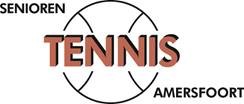 Aanmeldingsformulier t.b.v. een lidmaatschap bij Senioren Tennis AmersfoortOnderstaande gegevens a.u.b. in blokletters invullen!Voornaam:______________________________Achternaam:__________________________Adres:        ______________________________Huisnummer:_________________________Postcode:____________Woonplaats:___________________Geboortedatum_____________E- mail adres:________________________________________________________________Telefoonnummer:__________________________Mobiel:____________________________Geeft zich hierbij op als lid bij Senioren Tennis Amersfoort en zal de  verschuldigde contributie overmaken op onderstaande bankrekening.Datum inzending:___________________________Handtekening……………………………………………Maakt wel/geen Bezwaar dat naam, telefoonnummer, foto en e-mailadres aan andere leden worden verstrekt.Hierlangs afknippen en onderstaand deel bewaren voor de gegevens van de vereniging____________________Bovenste gedeelte van dit formulier ingevuld samen met een pasfoto opsturen naar:Ledenadministratie STA		Voor meer informatie zie: www.seniorentennisamersfoort.nl		
Aagje Dekenlaan 45		Digitaal insturen van het inschrijfformulier inclusief pasfoto mag ook naar:
1403 HC  Bussum			penningmeester@seniorentennisamersfoort.nl			 Contributie verenigingsjaar van 1 oktober t/m 30 september € 250,00. 
Beëindiging van lidmaatschap opgeven voor 1 september. Geen restitutie.
Inschrijfgeld eenmalig € 25,--Bankrekening NL58ABNA0643041907 t.n.v. Senioren Tennis AmersfoortVoor latere inschrijvingen in het verenigingsjaar is € 21,00 per maand verschuldigd.